Conceptnota masterplan////////////////////////////////////////////////////////////////////////////////////////////////////////////////////////////////////////////////////////////////////////////////////////////////////////////////////////////////////////////////////////////////////////////////////////////////////////////////////////////////Dit document is verplicht in te vullen. Enkel aanvullende informatie kan als apart document/bijlage worden ingediend. Deze documenten in bijlage kunnen onderstaande tekstvakken niet vervangen. Indien bepaalde delen niet van toepassing zijn op het project dient hiervoor een duidelijke motivatie gegeven worden. Visie op het zorgaanbodHoe ziet de voorziening de aangeboden zorg evolueren in de toekomst (meer mobiel, verandering van doelgroep, uitbreiding van de capaciteit, …)? Geef duidelijk aan welke doelgroep(en) er beoogd worden in de toekomst. (max. 200 woorden) Impact zorgvisie op de infrastructuurWelke impact heeft de evoluerende zorgvisie op het patrimonium van de voorziening? Dient er extra infrastructuur voorzien te worden? Volstaat het huidige patrimonium voor de zorgvraag maar voldoet deze niet aan de functionele en bouwtechnische normen? (max. 200 woorden)Geplande investeringenHoe vertaalt de nood aan nieuwe infrastructuur of vervanging van bestaande infrastructuur zich in specifieke projecten voor de komende 10 tot 20 jaar? Vul onderstaande tabel in. Als een project in verschillende fases verloopt begint u elke fase op een nieuwe lijn. MasterplanVoeg hieronder of in bijlage het masterplan toe. Het masterplan dient een overzicht te geven van alle gebouwen in planvorm of een volumetrie. Geef meer uitleg over de belangrijkste keuzen die werden gemaakt bij het tot stand komen van het masterplan (ligging verschillende gebouwen met zijn zorggroep, verschillende stromen op de site, oriëntatie van de gebouwen, …) (max. 200 woorden)Datum: Auteur: Onderwerp: ProjectBeschrijving Gewenste start werkenKostenraming (all-in) in euroZorgvorm(en)Capaciteituitbreiding CapaciteitvervangingCapaciteit totaalprojectProject 1Project 2…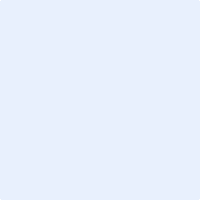 